categoria B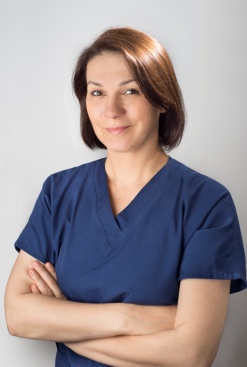 Magdalena Natalia DinaData nașterii: 07.02.1975office@shinegrup.roEXPERIENŢA PROFESIONALĂmedic dentist noiembrie 2013- până în prezent - AIS Clinics &Hospital BucureștiEXPERIENŢA PROFESIONALĂmedic dentist/administrator august 2004-până în prezent - SC Shine Grup SRL BucureștiEXPERIENŢA PROFESIONALĂmedic dentist aprilie 2002-decembrie 2003 - SC Dentexpert SRL BucureștiEXPERIENŢA PROFESIONALĂmedic dentist stagiar ianuarie 2002-ianuarie 2003 BucureștiEDUCAŢIE ŞI FORMAREstudii doctorale 2006-2013Facultatea de Medicina Dentara, Universitatea de Medicina si Farmacie Carol Davila Bucuresti 1995-2001Liceul Teoretic C.A.Rosetti, Bucuresti 1989-1993LIMBA MATERNĂ Limba Română Limba Română Limba Română Limba Română Limba RomânăLIMBI STRĂINEΙNΤELEGERE ΙNΤELEGERE VORBIRE VORBIRE SCRIERE LIMBI STRĂINEAscultare Citire Participare la conversaţie Discurs oral Limba englezăB2 B2  B2  B2  B2Limba francezăA2A2A2A2A2Competenţe de comunicare bune competenţe de comunicare dobândite prin experienţa proprie de administrator al unui cabinet de medicină dentarăbune competenţe de comunicare dobândite prin experienţa proprie de medic dentistbune competenţe de comunicare dobândite prin experienţa proprie de administrator al unui cabinet de medicină dentarăbune competenţe de comunicare dobândite prin experienţa proprie de medic dentistbune competenţe de comunicare dobândite prin experienţa proprie de administrator al unui cabinet de medicină dentarăbune competenţe de comunicare dobândite prin experienţa proprie de medic dentistbune competenţe de comunicare dobândite prin experienţa proprie de administrator al unui cabinet de medicină dentarăbune competenţe de comunicare dobândite prin experienţa proprie de medic dentistbune competenţe de comunicare dobândite prin experienţa proprie de administrator al unui cabinet de medicină dentarăbune competenţe de comunicare dobândite prin experienţa proprie de medic dentistCompetenţe organizaţionaleleadership (în prezent, sunt responsabilă de o echipă de 5 persoane)Permis de conducereLucrări elaborateCONSIDERAȚII PRIVIND EDENTAȚIILE UNIDENTARE DIN ZONA LATERALĂ LA ADULTUL TÂNĂR” – Rezumat în Revista Română de Stomatologie, vol.LIV, nr.1, 2008 TRATAMENTUL EDENTAȚIEI PRECOCE DE MOLAR UNU INFERIOR – Rezumat în Revista Română de Stomatologie, vol.LVII, nr.2, 2011TRATAMENTUL EDENTAȚIEI PRECOCE DE MOLAR UNU INFERIOR – Articol în Revista Română de Stomatologie, vol.LVII , Supliment, nr.4, 2011 STUDIU STATISTIC PRIVIND VARIANTELE DE TRATAMENT ÎN EDENTAȚIA UNIDENTARĂ LA TINERI – Articol în Dental Target, vol.6, nr.4, 2011 LATE IMPLANT TREATMENT FOR THE EARLY LOSS OF FIRST MANDIBULAR MOLARS IN YOUNG PATIENTS – Articol în Romanian Journal of Oral Rehabilitation vol.4, nr.3, 2012 ANALIZA FRECVENȚEI DINTILOR EXTRAȘI PE UN LOT DE PACIENȚI ÎN BUCUREȘTI Articol în Revista Română de Stomatologie, vol.LVIII, nr.3, 2012 3D FINITE ELEMENTS ANALYSIS OF STRESSES IN A 3 UNIT MANDIBULAR METAL-CERAMIC BRIDGE – Articol în Metalurgia International vol.XVIII, nr.3, 2013 PONTIC MORPHOLOGY AS LOCAL RISK FACTOR IN ROOT DECAY AND PERIODONTAL DISEASE – Articol în Romanian Journal of Morphology and Embriology nr.2, 2013 CLASIC ȘI MODERN ÎN TRATAMENTUL EDENTAȚIEI UNIDENTARE- Teză doctorat, 2013Comunicări orale și prezentări poster ¨CONSIDERAŢII PRIVIND EDENTAŢIILE UNIDENTARE DIN ZONA LATERALĂ LA ADULTUL TÂNĂR¨ - Congresul comun de stomatologie SRS-GAO Mai 2008 “TRATAMENTUL EDENTATIEI PRECOCE DE MOLAR UNU INFERIOR-PREZENTARE DE CAZ – Congresul comun de stomatologie SRS-GAO Iunie 2011 “ANALYSIS OF FREQUENTLY EXTRACTED TEETH ON A LOT OF PATIENTS IN BUCHAREST”- BaSS Mai 2012 Albania - Tirana “IMPLANTO-PROSTHETIC RESTORATION OF A TOTAL EDENTULOUS YOUNG PATIENT - CASE REPORT”- BaSS Mai 2012 Albania - Tirana “PROSTHETIC RESTORATION OF A RARE CASE OF DENTINOGENESIS IMPERFECTA - CASE REPORT”- BaSS Mai 2012 Albania – Tirana “POSIBILITĂŢI DE IGIENIZARE A LUCRĂRILOR PROTETICE FIXE ÎN EDENTAŢII UNIDENTARE” - Congresul comun de stomatologie SRS-GAO Iunie 2012 Participare la congrese și cursuri postuniversitareCongresul de medicină dentară "Metode tehnice si viziuni interdisciplinarein medicina dentara. Elemente de diagnostic si tratament in anomaliile dento-maxilare; aspecte privind stabilirea ocluzei in proteza acrilica si protezarea pe implanturi"– mai 2017 – BucureștiCongresul internațional “Viziunea interdisciplinară în medicina     dentară” – ediția a VI-a - mai 2016 – București Congresul de medicina dentara, editia a III-a:„Metode, tehnici si viziuni interdisciplinare in medicina dentara. Consideratii estetico-functionale ale terapiei restauratoare, in cadrul clinic si paraclinic al unei practici stomatologice de succes.”- mai 2016 – BucureștiCongresul BaSS - mai 2012 - Tirana, AlbaniaCongresul comun de stomatologie SRS-GAO  - iunie 2011 BucureștiCngresul BaSS – aprilie 2011 – BucureștiPrincipii de bază în chirurgia gingivo-osoasă – martie 2011 BucureștiRestaurări protetice pe implanturi – februarie 2011- BucureștiRealizarea protezării pe implant-sistemul AB Dental - septembrie 2010 - BucureștiCongresul internaţional de medicină dentară cu tema Tendinţe actuale în medicina dentară minim invazivă şi reabilitarea implanto-protetică – aprilie 2010 -  BucureștiThe 7th congress of orodental health and dental management in the Black Sea Region – mai 2009 - Istanbul, Turcia/Constanța. România The 6th congress of orodental health and dental management in the Black Sea Region – mai 2008 -  Albena, Bulgaria/Constanța. RomâniaConferinţa comună de stomatologie SRS-GAO – mai 2008 - București Particularităţile tratamentului prin proteza totală convenţională in funcţie de vârstă – martie 2008 - București The 5th congress of orodental health and dental management in the Black Sea Region – mai/iunie 2007 - Nisipurile de aur, Bulgaria/Constanța, RomâniaPrima conferinţă internaţională de parodontologie -octombrie 2006 - București A 10 a ediţie a congresului internaţional al UNAS – octombrie 2006 - BucureștiOcluzia protezelor parţiale mobilizabile - noiembrie 2005 - București